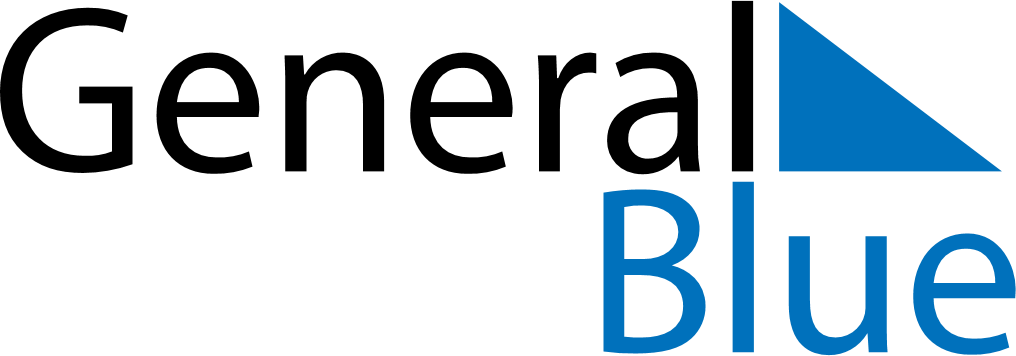 October 2024October 2024October 2024Costa RicaCosta RicaSundayMondayTuesdayWednesdayThursdayFridaySaturday123456789101112Columbus Day13141516171819202122232425262728293031